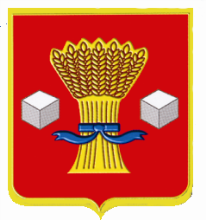 АдминистрацияСветлоярского муниципального района Волгоградской областиПОСТАНОВЛЕНИЕот 23.12.2020           № 2315В соответствии с Федеральными законами от 06.10.2003 № 131-ФЗ «Об общих принципах организации местного самоуправления в Российской Федерации», от 27.07.2010 № 210-ФЗ «Об организации предоставления государственных и муниципальных услуг», Законом Волгоградской области от 15.07.2020 № 55-ОД «О внесении изменений в статью 3 Закона Волгоградской области от 14.07.2015 № 123-ОД «О предоставлении земельных участков, находящихся в государственной или муниципальной собственности, в собственность граждан бесплатно», Закона Волгоградской области от 28.10.2020 N 87-ОД «О внесении изменений в статью 3 Закона Волгоградской области от 14 июля 2015 № 123-ОД «О предоставлении земельных участков, находящихся в государственной или муниципальной собственности, в собственность граждан бесплатно», руководствуясь Уставом Светлоярского муниципального района Волгоградской области, п о с т а н о в л я ю:Внести в административный регламент по предоставлению муниципальной услуги «Предоставление земельных участков в собственность граждан бесплатно без предварительной постановки на учет», утвержденный постановлением администрации Светлоярского муниципального района Волгоградской области от 05.08.2019 № 1551, изменения согласно приложению к настоящему постановлению.Отделу по муниципальной службе, общим и кадровым вопросам администрации Светлоярского муниципального района Волгоградской области (Иванова Н.В.):- направить настоящее постановление для опубликования в районной газете «Восход»;- разместить настоящее постановление в сети «Интернет» на официальном сайте Светлоярского муниципального района Волгоградской области. 3. Настоящее постановление вступает в силу с момента его опубликования. 4. Контроль над исполнением настоящего постановления возложить на заместителя главы Светлоярского муниципального района Волгоградской области Думбраву М.Н.Глава муниципального района                                                           Т.В. РаспутинаЛемешко И.А.О внесении изменений в административный регламент по предоставлению муниципальной услуги «Предоставление земельных участков в собственность граждан бесплатно без предварительной постановки на учет», утвержденный постановлением администрации Светлоярского муниципального района Волгоградской области от  05.08.2019 № 1551